СодержаниеОбщие сведенияПлан-схемы образовательного учреждения.Район расположения МАОУ «Школа № 8», пути движения транспортных средств и детей.Пути движения транспортных средств к местам разгрузки/погрузки и рекомендуемые безопасные пути передвижения детей по территории МАОУ «Школа № 8».Визуализированный паспорт дорожной безопасности МАОУ «Школа № 8».Положение об организованных перевозках автомобильным транспортом обучающихся МАОУ «Школа № 8».Сведения об организациях, осуществляющих перевозку детей специальным транспортным средством (автобусом). Лист изменений в паспорте дорожной безопасности МАОУ   «Школа № 8».Общие сведенияНаименования учреждения: Муниципальное автономное общеобразовательное учреждение Городского округа  «город Ирбит» Свердловской области «Средняя общеобразовательная школа № 8».Юридический адрес: 623854, Свердловская область, город Ирбит, улица Логинова, дом 14.Фактический адрес: Свердловская область, город Ирбит, улица Логинова, дом 14.Руководитель образовательного учреждения: директор – Воложанина Наталья Николаевна (телефон: (34355)4-25-04).Заместитель директора по учебно-воспитательной работе: Арнаутова Наталья Владимировна (телефон: (34355)4-23-53).Заместитель директора по воспитательной работе: Бовыкина Юлия Павловна (телефон: (34355)4-23-53).Ответственные работники за мероприятия по профилактике детского травматизма: Замараева Елена Леонидовна – социальный педагог, руководитель отряда ЮИД; Ильиных Сергей Владимирович – педагог-организатор ОБЖ (телефон: (34355)4-25-04).Ответственные работники муниципального органа образования: методист МКУ «Комплексный центр системы образования» - Полянская Наталья Сергеевна (телефон: (34355)6-45-32).Ответственные от Госавтоинспекции: Лыжина Ирина Сергеевна - инспектор ИАС ОГИБДД МО МВД России «Ирбитский». Руководитель дорожно-эксплуатационной организации, осуществляющей содержание технических  средств организации дорожного движения (ТСОДД):  директор МУП ГОРОДСКОГО ОКРУГА "ГОРОД ИРБИТ" СВЕРДЛОВСКОЙ ОБЛАСТИ "РЕСУРС  - Чесноков Владимир Александрович (телефон: (34355)6-26-71).Количество учащихся – 701.Наличие уголка по БДД – имеется, 1-этаж основного здания, 1-й этаж пристроя.Наличие класса по БДД – отсутствует.Наличие автогородка (площадки) по БДД – внутренний двор школы.Наличие автобуса в образовательном учреждении – отсутствует.Время занятий в образовательном учреждении: 1 смена – 8-00-13-00. 2 смена – 13-00 – 18-00.Телефоны оперативных служб:01 – единая служба спасения;02 – полиция;03- скорая медицинская помощь;6-60-27 – начальник ОГИБДД МО МВД России «Ирбитский», капитан  полиции С.А.Тропин ;6-25-27 – дежурная часть МО МВД России «Ирбитский»;В МАОУ «Школа № 8» обучается 701 учащийся, объединенных в 29 классов. Обучение организовано в 2 смены. Начало занятий в 8 часов 00 минут.Школа расположена на участке, где высокая интенсивность движения транспортных средств. Открытие сквозного движения по улице Логинова увеличивает риск ДТП. Возле школы имеются: с одной стороны, регулируемый светофором перекресток с пешеходным переходом – угол ул.Комсомольская – ул.Логинова;с другой стороны, регулируемый светофором перекресток с пешеходным переходом – угол ул.Щорса – ул.Логинова;Все пешеходные переходы обозначены соответствующими знаками и разметкой.Местоположение школы требует от учащихся особого внимания при переходе проезжей части дороги на пути следования в школе и обратно, поэтому вопрос изучения ПДД и привития навыков правильного поведения детей на улицах является одним из основных в деятельности педагогического коллектива. 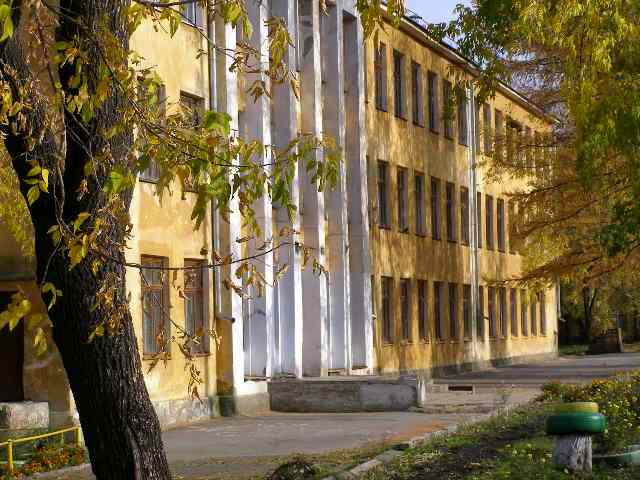 Фасад МАОУ «Школа № 8»II. План – схемы образовательного учрежденияРайон расположения МАОУ «Школа № 8», пути движения транспортных средств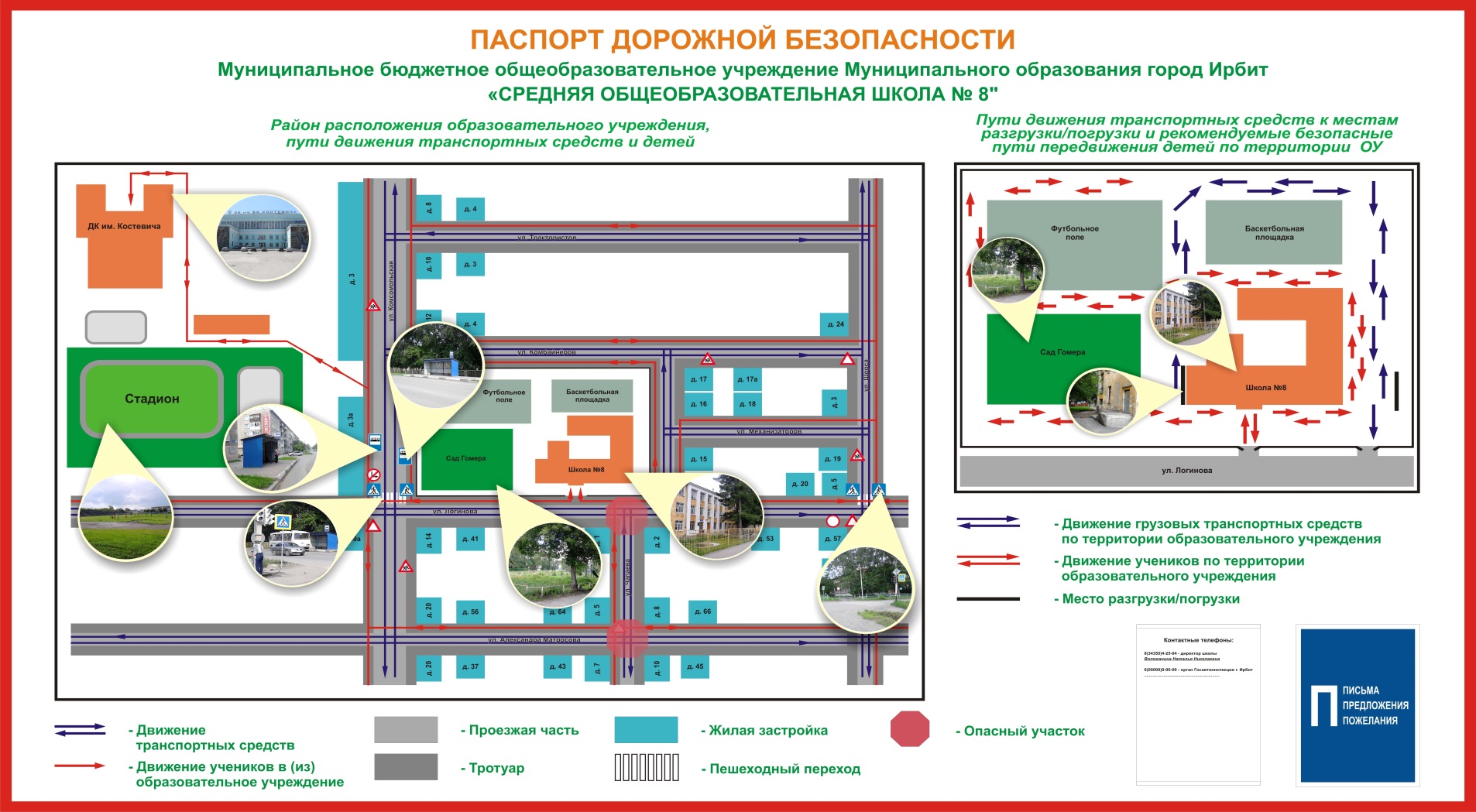 Пути движения транспортных средств к местам разгрузки/погрузки и рекомендованные безопасные пути передвижения детей по территории МАОУ «Школа № 8»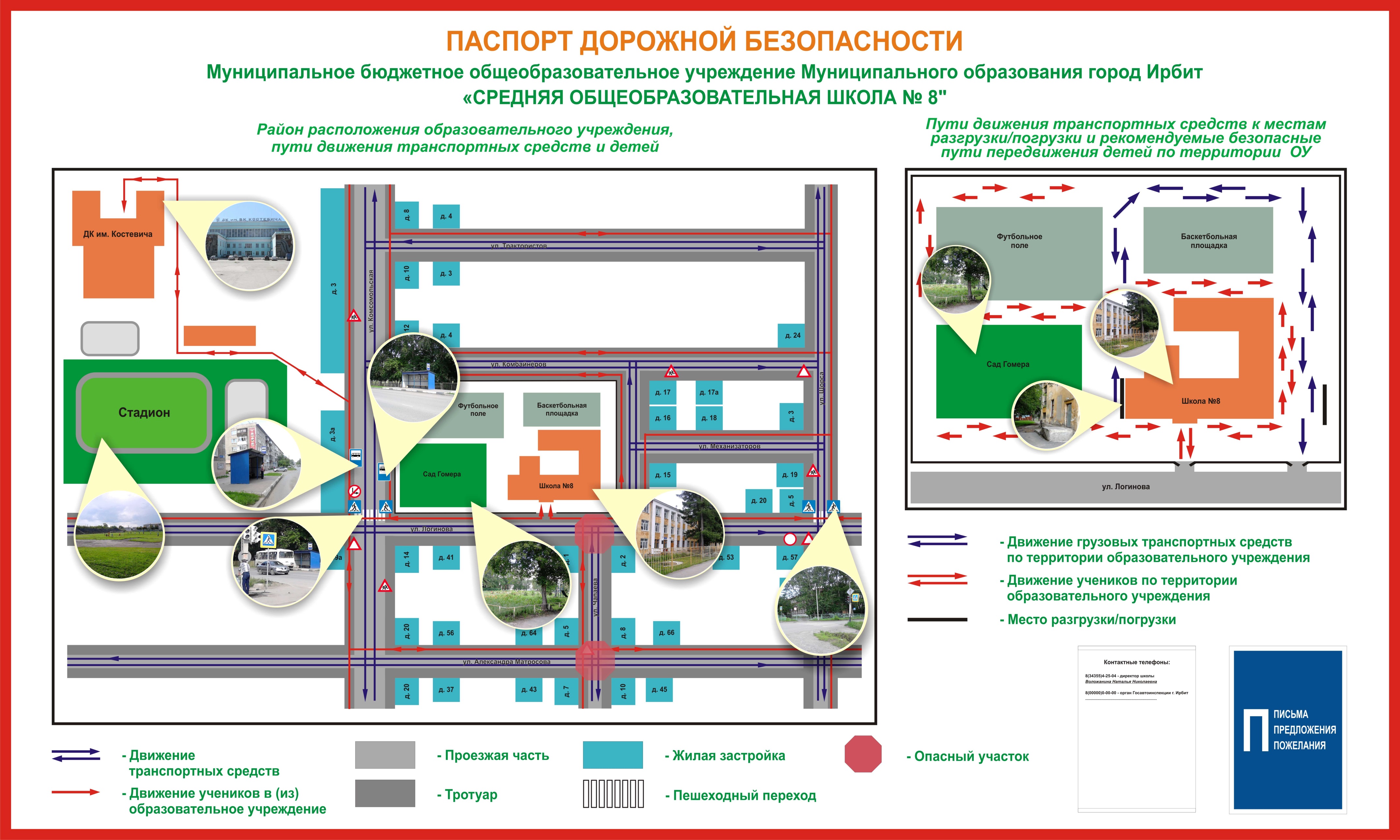 Визуализированный паспорт дорожной безопасностиМАОУ «Школа № 8»(находится на 1 этаже основного здания)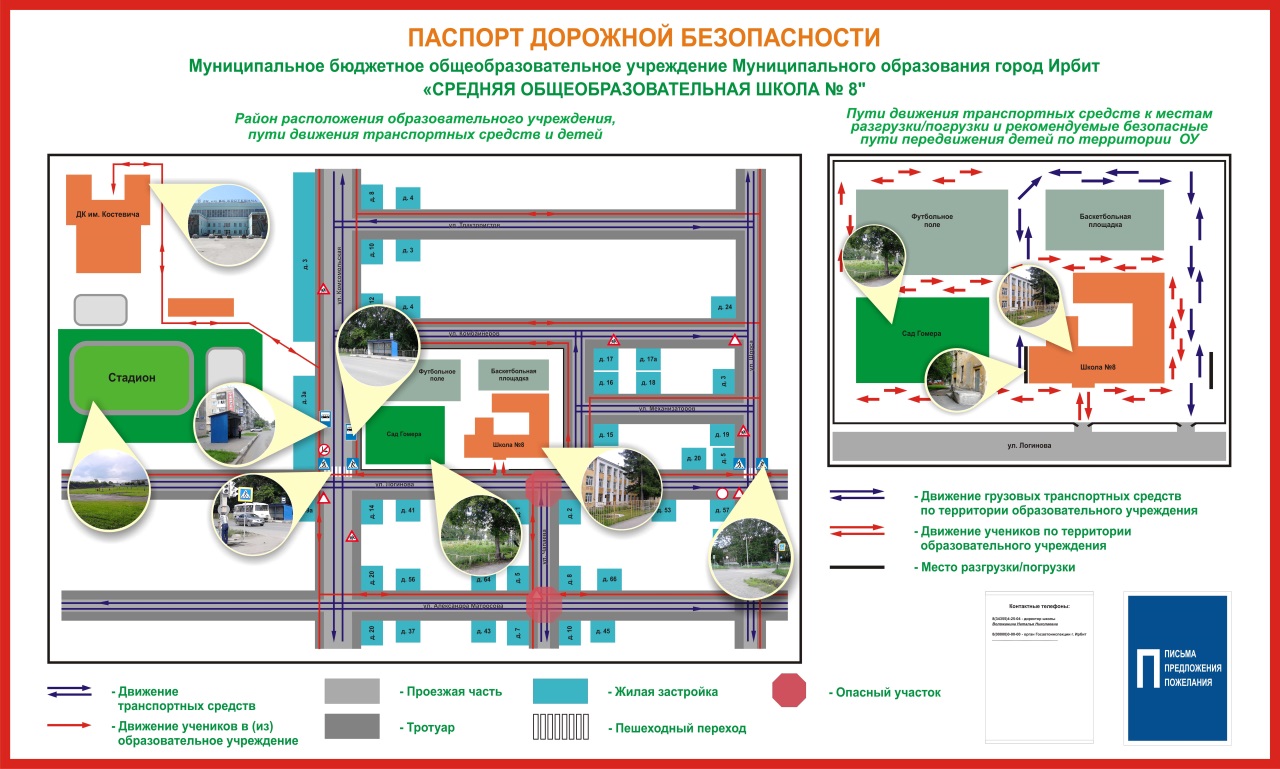 Положение об организованных перевозках автомобильным транспортом обучающихся МАОУ «Школа № 8».Общие положенияНастоящее положение устанавливает порядок организации перевозок автомобильным транспортом групп обучающихся МАОУ «Школа № 8» (далее – школа).Положение разработано в целях обеспечения безопасности обучающихся во время перевозок с использованием транспорта сторонней организации, привлекаемого для перевозки обучающихся школы, и определяет основные требования по повышению безопасности дорожного движения и обеспечению прав и законных интересов учащихся и их родителей (законных представителей) при осуществлении перевозок автобусным транспортом. Положение разработано в соответствии со следующими нормативно-правовыми актами: Федеральный закон от 29.12.2012г. № 273-ФЗ «Об образовании в Российской Федерации»;Федеральный закон от 10.12.199 г. № 196-ФЗ «О безопасности дорожного движения», Постановление Правительства РФ от 17.12.2013г. № 1177 «Об утверждении Правил организованной перевозки группы детей автобусами»;Постановление Правительства РФ от 30.06.2015г. № 652 «О внесении изменений в некоторые акты Правительства Российской Федерации в части совершенствования правил организованной перевозки группы детей автобусами»;Методические рекомендации по обеспечению санитарно-эпидемиологического благополучия и безопасности перевозок организованных групп детей автомобильным транспортом, утверждённые Руководителем Федеральной службы по надзору в сфере защиты прав потребителей и благополучия человека, Главным государственным санитарным врачом РФ Г.Г.Онищенко 21.09.2006г. и Главным государственным инспектором безопасности дорожного движения РФ В.Н.Кирьяновым 21.09.2006г.Понятия, используемые в настоящем положении:Организованная перевозка группы детей - перевозка в автобусе, не относящемся к маршрутному транспортному средству, группы детей численностью 8 и более человек, осуществляемая без их законных представителей, за исключением случая, когда законный(ые) представитель(ли) является(ются) назначенным(и) сопровождающим(и) или назначенным медицинским работником.К организованным перевозкам относятся: перевозки групп обучающихся при организации олимпиад, конкурсов;перевозки групп учащихся при организации туристических, экскурсионных, развлекательных, спортивных и иных культурно-массовых мероприятий.Фрахтователь - физическое или юридическое лицо, которое по договору фрахтования обязуется оплатить стоимость пользования всей, либо части вместимости одного или нескольких транспортных средств, предоставляемых на один или несколько рейсов для перевозок пассажиров и багажа, а также грузов;Фрахтовщик - юридическое лицо, индивидуальный предприниматель, принявшие на себя по договору фрахтования обязанность предоставить фрахтователю всю, либо часть вместимости одного или нескольких транспортных средств на один или несколько рейсов для перевозок пассажиров и багажа, а также грузов.Автобус - автотранспортное средство с двигателем, предназначенное для перевозки пассажиров, с числом мест для сидения (помимо сиденья водителя) более восьми;Массовая перевозка детей - перевозка детей, осуществляемая организованной транспортной колонной;Транспортная колонна - группа из трех и более механических транспортных средств, следующих непосредственно друг за другом по одной и той же полосе движения;Недостаточная видимость - видимость дороги менее 300 метров в условиях тумана, дождя, снегопада и т.п., а также сумерек;Темное время суток - промежуток времени от конца вечерних сумерек до начала утренних сумерек.Основные требования по организации перевозки детейПеревозка детей запрещается: в период с 23.00 до 06.00 часов (темное время суток) независимо от продолжительности светового дня; в условиях недостаточной видимости (видимость дороги менее 300 м в условиях тумана, дождя, снегопада и тому подобного, а также в сумерки); в гололедицу и других сложных дорожных условиях, влияющих на безопасность перевозки; при температуре окружающего воздуха ниже - 28оС; при официальном объявлении уполномоченными органами "штормового предупреждения".В ночное время (с 23 часов до 6 часов, расстояние перевозки не должно превышать 100 километров) допускается: организованная перевозка группы детей к железнодорожным вокзалам, аэропортам и от них, завершение организованной перевозки группы детей (доставка до конечного пункта назначения, определенного графиком движения, или до места ночлега), при незапланированном отклонении от графика движения (при задержке в пути),организованная перевозка группы детей, осуществляемая на основании правовых актов высших исполнительных органов государственной власти субъектов Российской Федерации.Не допускается включение детей в возрасте до 7 лет в группу детей для организованной перевозки автобусами при их нахождении в пути следования, согласно графика движения, более 4 часов.Количество перевозимых в каждом автобусе детей вместе с сопровождающими не должно превышать числа оборудованных для сидения мест. Перевозка детей на дополнительных откидных сидениях, либо в кабине водителя маломестного автобуса, не допускается.Окна транспортного средства должны быть закрыты. Для вентиляции пассажирского помещения допускается открывать только форточки, установленные в верхней части правых боковых окон, и потолочные вентиляционные люки.Скорость движения выбирается водителем автобуса, а при массовой перевозке детей и разовых перевозках в тёмное время суток - водителем патрульного автомобиля ГИБДД, в зависимости от дорожных, метеорологических и других условий, но при этом скорость не должна превышать .При движении в светлое время суток, с целью обозначения движущегося автобуса, должен быть включен ближний свет фар.Массовые перевозки детей осуществляются при обязательном сопровождении автомобилем органов ГИБДД. С органами ГИБДД согласовываются следующие виды перевозок детей: массовые, регулярные, разовые междугородные, разовые городские и пригородные (до ) по маршрутам, где нет регулярного пассажирского сообщения, разовые в темное время суток.Не требуют согласования с ГИБДД разовые городские и пригородные (до ) перевозки детей по маршрутам, где организовано регулярное пассажирское сообщение (перевозка детей общественным транспортом), осуществляющиеся в соответствии с требованиями настоящего Положения.При согласовании регулярных перевозок детей владелец транспортного средства представляет его в ГИБДД в целях проверки пригодности к таким перевозкам. При массовых, разовых междугородных (межмуниципальных) перевозках, разовых в темное время суток транспорт представляется на дополнительный технический осмотр в ГИБДД перед каждой поездкой.Основные требования к перевозчику3.1. Обязательными условиями перевозчика при перевозке детей являются:выполнение установленных действующим законодательством требований к уровню квалификации, состоянию здоровья, поведению при участии в дорожном движении, режиму труда и отдыха водителей;содержание транспорта в технически исправном состоянии, предупреждение отказов и неисправностей при эксплуатации его на линии;организация перевозочного процесса по технологии, обеспечивающей безопасные условия перевозок пассажиров.Перевозчик обязан:  при осуществлении коммерческих перевозок иметь лицензию на осуществление данного вида деятельности;  для осуществления организованной перевозки группы детей использовать автобус, с года выпуска которого прошло не более 10 лет, который соответствует по назначению и конструкции техническим требованиям к перевозкам пассажиров, допущен в установленном порядке к участию в дорожном движении и оснащен в установленном порядке тахографом, а также аппаратурой спутниковой навигации ГЛОНАСС или ГЛОНАСС/GPS;допускать к управлению транспортным средством только водителей, имеющих стаж работы в качестве водителя транспортного средства категории «D» не менее одного года из последних 3 календарных лет; не совершавших административные правонарушения в области дорожного движения, за которое предусмотрено административное наказание в виде лишения права управления транспортным средством либо административный арест, в течение последнего года;   проводить инструктаж водителей о правилах перевозки детей, их предрейсовый и послерейсовый медицинский осмотр, технический осмотр транспортного средства; обеспечить в необходимых случаях представление транспортного средства на дополнительный технический осмотр в ГИБДД;  при выделении автобусов для массовой перевозки детей назначить старшего колонны (при трех и более автобусах - из числа лиц, ответственных за безопасность движения или эксплуатацию транспортных средств, а при двух - из числа водителей этих автобусов);  установить спереди и сзади транспортного средства опознавательные знаки «Перевозка детей»;  укомплектовать транспортное средство, осуществляющее перевозку детей, двумя медицинскими аптечками, двумя противооткатными упорами, ремнями безопасности. Предусмотреть в салоне место для установки не менее двух огнетушителей, ёмкостью не менее двух литров, при этом одно из мест должно находиться вблизи сиденья водителя;  специальные надписи и пиктограммы должны отображать: места для старших, места расположения огнетушителей и медицинских аптечек, места расположения кнопок экстренных остановок, места входа-выхода из автобуса, места аварийных выходов с указанием способов их открытия, правила пользования автобусом;  принять меры для доставки детей в конечный пункт при получении информации о возникновении в пути технических неисправностей транспортного средства, угрожающих безопасности движения, а также при ухудшении состояния здоровья водителя. В случае не поступления информации водителя о прибытии в пункт назначения при перевозках детей на разовых междугородных (межмуниципальных) и пригородных (свыше ) маршрутах принять меры к установлению местонахождения транспортного средства;  в случае возможного пребывания водителя в автобусе более 12 часов, направлять в рейс двух водителей. При этом автобус должен быть оборудован спальным местом для отдыха;  если при перевозке детей используются автобусы, принадлежащие двум и более перевозчикам (перевозчику и заказчику), лицами, ответственными за безопасность движения или эксплуатацию транспортных средств, должен быть определен порядок взаимодействия перевозчиков на всех этапах организации и осуществления перевозок.Основные требования к водителю транспортного средства и условиям движения4.1 Водитель обязан:перед началом поездки пройти инструктаж об особенностях маршрута, порядке перевозки детей, установленном настоящим Положением, соблюдении правил безопасности движения;предоставить при необходимости транспортное средство на дополнительный технический осмотр в ГИБДД;осуществлять стоянку на местах посадки и высадки с неработающим двигателем, включенной передачей и включённым ручным тормозом. Открывать двери перед посадкой и высадкой только по команде сопровождающего (за исключением случаев, требующих экстренной эвакуации пассажиров);осуществлять при включенной аварийной световой сигнализации посадку и высадку детей только со стороны тротуара или обочины. При управлении транспортным средством особое внимание уделять плавности хода, не допускать резкого торможения;следить, чтобы ручная кладь, размещенная в салоне, не создавала угрозу для безопасности пассажиров и не ограничивала обзор с места водителя;прекратить дальнейшее движение при возникновении технических неисправностей, угрожающих безопасности движения; при ухудшении состояния своего здоровья; при изменении дорожных и погодных условий; при невозможности дальнейшего движения уведомить об этом перевозчика;при вынужденной остановке автобуса, вызванной технической неисправностью, остановить автобус так, чтобы не создавать помех для движения других транспортных средств, включить аварийную сигнализацию и выставить позади автобуса знак аварийной остановки, на расстоянии не менее  от автобуса в населенном пункте и  - вне населенного пункта;при перевозках детей на разовых междугородных (межмуниципальных) и пригородных (свыше ) маршрутах проинформировать перевозчика о прибытии в пункт назначения;по истечению трех часов непрерывного управления автобусом осуществлять отдых от управления продолжительностью не менее 15 минут. В дальнейшем перерывы такой продолжительности осуществлять не более чем через каждые 2 часа. При направлении в рейс двух водителей на один автобус передавать управление не реже, чем через три часа;в случае получения ребёнком в пути следования травмы, наступления внезапного заболевания, кровотечения, обморока и пр., немедленно принять меры по его доставке в ближайший медицинский пункт (учреждение, больницу) для оказания квалифицированной медицинской помощи. Водителю запрещается:отлучаться из транспортного средства на месте посадки и высадки детей, при нахождении детей в салоне автобуса;осуществлять движение задним ходом при нахождении детей в салоне автобуса;изменять заранее согласованный маршрут движения автобуса; производить остановки в местах, не предусмотренных графиком движения; превышать установленный скоростной режим; не соблюдать режим труда и отдыха; при движении в колонне - обгонять другие автобусы;отвлекаться от управления транспортным средством (разговаривать, принимать пищу, курить, включать в кабине громкую музыку) во время движения;провозить в транспортном средстве любой груз, багаж или инвентарь, кроме ручной клади и личных вещей детей, а также запрещённые к провозу предметы, вещества и материалы;при организованной перевозке группы детей автобусами запрещено допускать в автобус и (или) перевозить в нём лиц, не включённых в утверждённые списки детей и сопровождающих, медицинского работника.Порядок организации поездкиДля осуществления организованной перевозки группы детей необходимо наличие следующих документов:1) договор фрахтования  (приложение № 1) заключается письменно в форме заказа-наряда на предоставление транспортного средства для перевозки пассажиров и багажа. Договор фрахтования должен включать в себя:- сведения о фрахтовщике и фрахтователе;-тип предоставляемого транспортного средства (при необходимости - количество транспортных средств);- маршрут и место подачи транспортного средства;- определенный или неопределенный круг лиц, для перевозки которых предоставляется транспортное средство;- сроки выполнения перевозки;- размер платы за пользование транспортным средством;- порядок допуска пассажиров для посадки в транспортное средство, установленный с учетом требований, предусмотренных правилами перевозок пассажиров (в случае, если транспортное средство предоставляется для перевозки определенного круга лиц).2) документ, содержащий сведения о медицинском работнике (приложение № 2), копия лицензии на осуществление медицинской деятельности или копия договора с медицинской организацией или индивидуальным предпринимателем, имеющими соответствующую лицензию; при организованной перевозке группы детей в междугородном сообщении организованной транспортной колонной в течение более 12 часов согласно графику движения руководитель или должностное лицо, ответственное за обеспечение безопасности дорожного движения, организация, а при организованной перевозке группы детей по договору фрахтования - фрахтователь или фрахтовщик (по взаимной договоренности) обеспечивает сопровождение такой группы детей медицинским работником.3) копия решения о назначении сопровождения автобусов автомобилем (автомобилями) ГИБДД или копия уведомления об организованной перевозке группы детей (образец заявки – Приложение № 3);4) список набора пищевых продуктов (сухих пайков, бутилированной воды) с согласованием их ассортимента с территориальным отделом филиала ФБУЗ «Центр гигиены и эпидемиологии в Свердловской области г. Ирбите, Ирбитском и Слободо-Туринском, Тавдинском, Таборинском и Туринском районам»(Приложение № 4);5) список назначенных сопровождающих, список детей (Приложение № 5);6) документ, содержащий сведения о водителе (водителях) (Приложение № 6);7) документ, содержащий порядок посадки детей в автобус (Приложение № 7), установленный руководителем или должностным лицом школы, ответственным за обеспечение безопасности дорожного движения или фрахтователем, за исключением случая, когда указанный порядок посадки детей содержится в договоре фрахтования;8) программа маршрута (Приложение № 8), включающая в себя:- график движения с расчетным временем перевозки;- места и время остановок для отдыха с указанием наименования юридического лица или фамилии, имени и отчества индивидуального предпринимателя, осуществляющих деятельность в области оказания гостиничных услуг, либо реестрового номера туроператора, осуществляющего организацию перевозки.Лица, организующие и осуществляющие перевозки, несут ответственность за жизнь и здоровье обучающихся школы в порядке, установленном законодательством Российской Федерации.Ответственный (инициатор) за организацию поездки: составляет программу маршрута/поездки, согласовывает программу с директором школы (не позднее, чем за 14 дней до начала поездки);формирует группу обучающихся, получает письменное согласие родителей (законных представителей) на участие в организованной поездке (Приложение № 9); при организованной перевозке группы детей в междугородном сообщении организованной транспортной колонной в течение более 12 часов согласно графику движения обеспечивает сопровождение такой группы детей медицинским работником.оформляет все необходимые документы (согласно п.3.1 настоящего положения):- договор фрахтования; копия договора на оказание услуг (экскурсионных, услуг по перевозке детей), содержащем информацию о выполнении требований к условиям перевозки групп детей (в том числе копию лицензии на перевозку пассажиров- сведения о медицинском работнике;- список назначенных сопровождающих, список детей (Приложение № 5);- список набора пищевых продуктов;- программа маршрута. подает заявление (служебная записка) на имя директора школы по установленной форме (приложение № 10) не позднее, чем за 5 рабочих дней при поездках в черте города и не позднее, чем за 10 рабочих дней при поездках за пределы города Ирбита.              К заявлению прилагается весь пакет документов (согласно п.5.1 настоящего положения). На основании заявления и пакета документов директор школы издаёт приказ об организованной поездке группы обучающихся и назначении ответственных за организацию поездки, оформляет уведомление в ГИБДД оборганизованной перевозке группы детей (при необходимости).знакомит с приказом директора под роспись лиц, на которых возложена ответственность за жизнь и здоровье детей.согласовывает приказ директора об организации перевозки обучающихся с начальником Управления образованием Муниципального образования город Ирбит (при необходимости согласования поездки с ГИБДД).согласовывает перевозку обучающихся с ОГИБДД УМВД России по Свердловской области, оформляет письменную заявку и направляет ее в ГИБДД для согласования не позднее 10  рабочих дней до назначенного срока поездки (Приложение № 3). К заявке должны прилагаться следующие материалы: - согласование с начальником Управления образованием Муниципального образования город Ирбит на осуществление перевозки обучающихся; - информация о назначении в качестве сопровождающих перевозки педагогических работников или взрослых, из расчета их нахождения у каждой двери автобуса.проходит целевой инструктаж, инструктаж по безопасности перевозки детей (под роспись) у ответственного за  охрану труда в школе не позднее, чем за один день до поездки. проводит накануне предполагаемой даты выезда инструктаж детей с обязательным включением в него вопросов:- о правилах безопасного поведения в местах сбора и во время ожидания автобуса;- о порядке посадки и высадки из автобуса;- о правилах поведения во время движения и остановок автобуса;- о поведении при возникновении опасных или чрезвычайных ситуаций во время перевозок;- о способах оказания первой помощи пострадавшим (с учащимися старшего возраста)во время поездки:- имеет при себе список детей-пассажиров и копию заявки на перевозку детей с отметками органов ГИБДД о согласовании маршрута, условий движения, инструктаже водителя и прохождении дополнительного технического осмотра транспорта, а при междугородных (межмуниципальных) и пригородных (свыше ) перевозках - также средства мобильной связи;- организует беспрепятственный подъезд транспортных средств на место посадки. В момент подачи транспорта на месте посадки не должны находиться дети, провожающие и другие лица;- проверяет салон автобуса на наличие посторонних предметов перед посадкой учащихся в автобус;- обеспечивает надлежащий порядок среди детей во время посадки в транспортное средство и высадки из него, при движении транспортного средства, во время остановок и стоянок;- осуществляет посадку детей только после полной остановки транспортного средства через переднюю дверь; - подводит детей к месту посадки в организованном порядке и рассаживает их при входе в автобус в порядке очереди; осуществляет посадку детей начальных классов на передние сидения; контролирует пристегивание каждого ребёнка с помощью ремней безопасности;- не допускает нахождения в салоне автобуса посторонних лиц. Посадка посторонних лиц запрещена.- проверяет, нет ли у детей режущих и колющих предметов;- убеждается перед началом движения, что количество детей не превышает числа посадочных мест, окна транспорта закрыты, и подает команду на закрытие дверей;- находится у каждой двери транспортного средства во время движения. При использовании автобусов, конструкцией которых предусмотрена одна посадочная площадка, один сопровождающий находится на ней, другие - около запасных (аварийных) выходов;- не допускает, чтобы во время движения дети вставали с мест, ходили по салону, высовывались в открытые форточки и выбрасывали в них различные предметы;- осуществляет высадку детей после полной остановки транспортного средства через переднюю дверь;- передает детей их родителям (законным представителям) по прибытии автобуса к месту назначения, либо при наличии заявления родителей (законных представителей), разрешающее обучающимся самостоятельно следовать от остановки автобуса до места жительства; - в случае возникновения непредвиденных обстоятельств руководитель поездки обязан немедленно поставить в известность директора с использованием любых средств информации (телефон, мобильная связь и т. п.);- информирует директора школы или заместителя директора по воспитательной работе о начале и конце поездки, об итогах и замечаниях, отмеченных в ходе поездки (лично в рабочее время или по телефону в вечернее время, выходные дни).Руководитель образовательного учреждения:         1) назначает приказомответственного за организацию перевозок и сопровождающих из числа работников образовательного учреждения (с указанием фамилии, имени, отчества каждого сопровождающего, должности, его телефона, домашнего адреса), организовывает их своевременный инструктаж и обучение. Количество сопровождающих назначается с учетом типа и марки транспортного средства. В процессе перевозки детей сопровождающие должны находиться у каждой двери автобуса.         2) утверждает приказом списки перевозимых обучающихся (с указанием фамилии, имени, отчества и возраста каждого ребенка) с указанием пунктов посадки и высадки в соответствии с маршрутом.         3) контролирует согласование с родителями (законными представителями) обучающихся условия организации перевозок по маршруту.         4) контролирует согласование с начальником Управления образованием Муниципального образования город Ирбит приказ об организации перевозки обучающихся.5) при неблагоприятном изменении дорожных условий (ограничение движения, появление временных препятствий и др.) и (или) иных обстоятельствах, влекущих изменение времени отправления, руководитель или должностное лицо, ответственное за обеспечение безопасности дорожного движения, организации, а при организованной перевозке группы детей по договору фрахтования - фрахтователь или фрахтовщик (по взаимной договоренности) обеспечивает принятие мер по своевременному оповещению родителей (законных представителей) детей, сопровождающих, медицинского работника (при наличии медицинского сопровождения) и соответствующее подразделение Госавтоинспекции (при сопровождении автомобилем (автомобилями) подразделения Госавтоинспекции).обеспечивает наличие следующей документации:- приказ о назначении ответственного за организацию перевозок и сопровождающих, список перевозимых обучающихся;- инструкция о порядке посадки в автобус и высадке из автобуса детей при организованной их перевозке (Приложение № 7);- инструкция сопровождающих по оказанию первой доврачебной помощи пострадавшим в дорожно-транспортном происшествии (Приложение № 11);- инструкция для сопровождающих по действиям в случае дорожно-транспортного происшествия (Приложение № 12);- инструкция для сопровождающих по действиям в случае угрозы совершения террористического акта (Приложение № 13);- инструкция для обучающихся по технике безопасности и правилам поведения при организованных поездках в автобусе (Приложение № 14);- журнал инструктажей сопровождающих;- журнал инструктажей для обучающихся.Заключительные положения1. Настоящее Положение является локальным нормативным актом деятельности школы в организационно-управленческой сфере, принимается на заседании педагогического совета и утверждается приказом директора школы.2. Настоящее Положение вступает в силу с 01.06.2017года и действует неограниченный срок3. Изменения и дополнения в настоящее Положение утверждаются приказом директора.Приложение №1ПРИМЕРНЫЙ ДОГОВОРфрахтования транспортных средств для перевозки пассажировг.________________                                                                        «__»___________20__г._____________________________________________________, именуемое(ый) в дальнейшем                                         (наименование организации)Фрахтовщик, в лице ___________________________________________________________,(должность и ф.и.о. лица)действующего на основании _____________________________________, с одной стороны, и                                                         (наименование и реквизиты документа)_____________________________________________________________________________(наименование организации или ф.и.о. физического лица)в лице _______________________________________________________________________,(должность и ф.и.о. лица)действующего на основании ____________________________________________________,                           (наименование и реквизиты документа)именуемое (ый) в дальнейшем Фрахтователь, с другой стороны, заключили настоящий договор о нижеследующем:1.Предмет договора1.1. Согласно настоящему договору Фрахтовщик предоставляет Фрахтователю автобус  марки ______________________ государственный регистрационный номер ______________,вместимостью _________________ (____________________) мест, именуемый в дальнейшем___________________________________________________________________                                     (указать количество мест цифрами и прописью)Транспортное средство, во временное пользование за плату, а также оказывает Фрахтователю своими силами услуги по управлению Транспортным средством и его технической эксплуатации.1.2. Фрахтовщик обязуется осуществить перевозку определенного круга лиц, в соответствии со списком, предоставленным Фрахтователем по маршруту ___________________________________________________________________, место подачи (описание маршрута)Транспортного средства ____________________________________________.1.3.  Дата осуществления перевозки определенного круга лиц в соответствии с настоящим договором «___» ______________20__г., в период с ___ ч. ___мин. по ____ ч.____мин.1.4. Размер платы за пользование Транспортным средством составляет _________________(________________________)  рублей.       (сумма цифрами и прописью)1.5. Посадка пассажиров в Транспортное средство осуществляется в строгом соответствии со списком определенного круга лиц, предоставленным Фрахтователем, присутствие в Транспортном средстве пассажиров не указанных в списке  не допускается.2. Обязанности сторон2.1. Фрахтовщик обязуется:предоставить Фрахтователю услуги по управлению и технической эксплуатации Транспортного средства с обеспечением его нормальной и безопасной эксплуатации в соответствии с условиями настоящего договора и положениями нормативно-законодательных актов РФ в сфере транспортного обслуживания и безопасности движения.обеспечить соответствие водительского состава экипажа Транспортного средства, его квалификации требованиям нормативно-законодательных актов РФ по обычной практике эксплуатации пассажирского автомобильного транспорта, при предоставлении услуг по заказным перевозкам и условиям настоящего договора.2.2. Фрахтователь обязуется:своевременно внести размер платы за пользование Транспортным средством.при перевозке создать условия, не создающие помех водительскому составу экипажа при осуществлении эксплуатации Транспортного средства.обеспечить фиксирование пассажиров ремнями безопасности и не допускать перемещение пассажиров по салону во время движения Транспортного средства.3. Ответственность сторон3.1. Стороны несут ответственность за невыполнение условий договора в порядке и в соответствии с существующим законодательством РФ.4. Дополнительные условия и заключительные положения4.1. Во всем ином, не урегулированном в настоящем договоре, будут применяться нормы, установленные существующим законодательством РФ.4.2. Настоящий договор вступает в силу с момента подписания и действует до окончания выполнения всех его условий.Юридические адреса, реквизиты и подписи сторонФрахтовщик:                                                               Фрахтователь:____________________________                                _________________________________________________________                                _________________________________________________________                                ______________________________________________/____________/                           _________________/____________/(подпись с расшифровкой)                                                      (подпись с расшифровкой)М.П.                                                                                М.П.Приложение № 2Сведения о медицинском работникеВ обязательном порядке прилагаются копии всех документов.Приложение № 3Начальнику МО МВД России «Ирбитский»____________________________________от ______________________________________________________________________(полное наименование заказчика) Прошу обеспечить сопровождение автомобилем (автомобилями) Госавтоинспекции в период с _____часов «_____ » ____________20_____ года следующих транспортных средств:для перевозки группы лиц ______________________________________________________                                                          (социальная группа, количество человек) по маршруту: ______________________________________________________________________________________________________________________________________________Ответственный за организацию перевозки детей _____________________________________________________________________________                                        (фамилия, имя, отчество, должность) Сопровождающий медицинский работник _________________________________________                                                                                       (фамилия, имя, отчество)О результатах рассмотрения прошу сообщить_____________________________________________________________________________                                        (фамилия, имя, отчество, должность, телефон для связи) ________________________________________________________________  должность                      подпись                               расшифровка  ФИО М.П.«____ » ____________________20... года Приложение № 4 Примерный перечень продуктов питания для организации питаниядетей и подростков при организованной перевозке1. Хлебобулочные и кондитерские изделия без крема:- изделия хлебобулочные сдобные мелкоштучные в ассортименте из пшеничной муки высшего сорта в упаковке промышленной индивидуальной, расфасованные до 150 граммов;- изделия хлебобулочные слоеные в ассортименте в упаковке промышленной индивидуальной, расфасованные до 150 граммов;- сухари, сушки, пряники в вакуумной упаковке промышленного производства, расфасованные по 150-300 граммов;- печенье, вафли в ассортименте в вакуумной упаковке промышленного производства для одноразового использования с возможностью длительного хранения при комнатной температуре, расфасованные по 25-50-100 граммов;- кексы в упаковке промышленной индивидуальной, расфасованные по 50-75 граммов;- коржи молочные в упаковке промышленной индивидуальной, расфасованные по 50-100 граммов и другие изделия.2. Молоко в одноразовой упаковке промышленного производства с длительным сроком годности (более 10 дней) и возможностью хранения при комнатной температуре объемом 150-250 миллилитров.3. Сырок плавленый в промышленной упаковке весом 25 - 50 граммов.4. Сахар пакетированный в одноразовой упаковке.5. Чай пакетированный в одноразовой упаковке (без ароматизаторов и пищевых добавок).6. Вода минеральная негазированная в промышленной упаковке до 0,5 литра.7. Фруктовые соки, нектары промышленного производства в одноразовой упаковке с возможностью длительного хранения при комнатной температуре объемом 150-200 миллилитров.8. Фрукты свежие (яблоки, груши, бананы, мандарины) готовые к употреблению в упаковке, предварительно вымытые и просушенные.9. Орехи, готовые к употреблению, в упаковке промышленного производства, расфасованные по 10-25 граммов.Приложение № 5СПИСОК группы, участников мероприятия по маршруту__________________________________________________________________________с _____________________________по___________________________20__года. Приложение № 6Сведения о водителе (водителях)Приложение № 7Правила посадки и высадки детей при перевозке автобусом     Сопровождающие обязаны обеспечить надлежащий порядок среди детей во время посадки в автобус и высадки из него при движении автобуса, во время остановок.     Сопровождающие до начала посадки детей в автобусы обязаны:- организовать сбор детей в безопасном месте. Место сбора должно быть расположено на расстоянии от места посадки не менее 15 метров;- провести сверку присутствующих детей по имеющимся спискам и отметить в списке фактически присутствующих детей;- проверить, чтобы размеры, упаковка и содержимое ручной клади и багажа детей соответствовали требованиям Правил пользования автобусами и Правил перевозки пассажиров и багажа автобусами;- организовать погрузку багажа в багажный отсек автобуса или в специально предназначенное для перевозки багажа детей транспортное средство;- провести инструктаж детей (при разовых и сезонных перевозках) с обязательным включением в него следующих вопросов:- порядок посадки в автобус и высадки из него;- правила поведения во время движения и остановок (стоянок) автобуса;- правила поведения в случаях ухудшения самочувствия, при возникновении опасных и чрезвычайных ситуаций во время поездки.      Посадка детей в автобус производится после полной остановки автобуса на посадочной площадке под руководством сопровождающих и под наблюдением водителя (при массовых перевозках, кроме того — под наблюдением ответственного за организацию перевозки).      Сопровождающие подводят детей к месту посадки в организованном порядке (младших детей построенных попарно). Посадка производится через переднюю дверь автобуса. Сопровождающий рассаживает детей, по очереди входящих в автобус, обращая внимание на безопасное размещение ручной клади. Ручная кладь должна быть размещена в автобусе так, чтобы не создавать угрозу для безопасности пассажиров и не ограничивать поле обзора водителя. Все дети должны быть пристегнуты ремнями безопасности.      После размещения всех детей и ручной клади в автобусе сопровождающие информируют водителя об окончании посадки и занимают назначенные им места в автобусе.       Высадка детей из автобуса во время стоянок (остановок) осуществляется через переднюю дверь. Первыми из автобуса выходят сопровождающие. Во время стоянок (остановок) сопровождающие должны находиться: один - возле передней части автобуса, другой — сзади автобуса, и наблюдать за высадкой детей и за тем, чтобы дети не выбегали на проезжую часть дороги.Приложение № 8Программа маршрутаОбязательно указывается:- график движения с расчетным временем перевозки;- места и время остановок для отдыха с указанием наименования юридического лица или фамилии, имени и отчества индивидуального предпринимателя, осуществляющих деятельность в области оказания гостиничных услуг, либо реестрового номера туроператора, осуществляющего организацию перевозки.Приложение № 9СОГЛАСИЕЯ, нижеподписавшийся,__________________________________________________________                                                                          ФИО родителя (законного представителя)даю своё согласие на поездку своего несовершеннолетнего сына (дочери) _____________________________________________________________________________ФИО ребёнка, класс_________________года рождения в _____________________________________________                                                 (поездка (экскурсия, соревнования и т.п), маршрутв сопровождении _______________________________________________________________                                                                   (ФИО сопровождающего)и возлагаю на него (неё) обязанности по защите прав и законных интересов ребёнка, а также ответственность за его жизнь и здоровье. ___________________                             _______________________________            Дата                                                                         Подпись Приложение № 10                                                                            Директору МАОУ «Школа № 8» Воложаниной Н.Н.от _________________________________                                                                                                                           ФИО  __________________________________                                                                                                                  должностьЗаявление.Прошу Вашего разрешения на выезд обучающихся _____класса в количестве ___ человек по маршруту ______________________________________________________________________ «_____»__________________ 20__года. Цель поездки (экскурсии), место, адрес: _______________________________________________________________________________________________________________________________________________________________________________________________________________________________________Место посадки (адрес): _________________________________________________________Место высадки (адрес): _________________________________________________________Время выезда: _________________________________________________________________Время возвращения: ___________________________________________________________Сопровождающие лица: ________________________________________________________                                                                                                  (ФИО полностью) Несу полную ответственность за жизнь и здоровье учащихся во время поездки. «___»_____________________ 20__г. ______________                  _______________/ ______________________________ / Должность                                                  подпись                     расшифровкаПриложение № 11Инструкция 
для сопровождающего по оказанию первой доврачебной помощи пострадавшим при дорожно-транспортном происшествииПри ДТП могут возникнуть различные по характеру и тяжести травмы. Первая помощь, оказанная правильно и своевременно на месте происшествия, может иметь самое существенное значение для дальнейшей судьбы пострадавшего. Это тем более важно, что многие ДТП возникают на дорогах в значительном отдалении от населенных пунктов и медицинских учреждений. Для правильного оказания само- и взаимопомощи необходимы определенная подготовка и навыки, а также наличие набора перевязочных материалов и медикаментов. 1.Обработка раны При повреждении кожи и глубоко лежащих тканей, необходимо обработать края раны и наложить повязку. Рану не промывать, инородные тела из раны не извлекать. Кожу по краям раны протереть стерильным материалом, производя движения от раненой поверхности к неповрежденной коже. 
Такими же движениями смазать кожу вокруг раны йодом, но не заливать рану йодом.Рану закрыть стерильным материалом, не прикасаясь руками к части материала, прилежащей к ране. Наложить повязку. 2.Остановка кровотечения из раны Кровотечение артериальное: кровь ярко-алого цвета, брызжет пульсирующей струей.Принять меры к остановке кровотечения давящей повязкой. Для этого на рану укладывается стерильный материал, поверх этого материала кладется туго свернутый валиком бинт или кусочек поролона, или губчатой резины, затем производится тугоебинтование.Если тугая повязка не помогает, следует наложить резиновый жгут выше места повреждения сосуда. При отсутствии жгута накладывается закрутка из ремня, платка и т.д., которая затягивается и закрепляется с помощью палочки, авторучки и др. Жгут лучше всего накладывать на одежду или мягкую прокладку без складок. Под жгут следует положить листок бумаги, на которую наносится время наложения жгута. Жгут можно держать не более 1,5 – 2 часа. При очень сильном кровотечении следует сразу придавить сосуд выше места кровотечения пальцами руки к кости пострадавшего. Это даст время сориентироваться и выбрать способ остановки кровотечения. Сосуд следует прижимать к кости большим пальцем, либо четырьмя остальными пальцами так, чтобы они легли вдоль артерии.При расположении кровоточащего сосуда в таком месте, где невозможно наложение жгута (подмышечная область, паховая область), можно произвести остановку кровотечения путем резкого сгибания конечности в ближайших суставах и сдавливания таким образом сосуда. Конечность должна быть зафиксирована в данном положении повязкой из прочного материала. Венозное и капиллярное: струится темно-красная или сочится красная кровь. В этом случае накладывается стерильная, умеренно давящая повязка. 3.Ушибы 
Признаки: припухлость, кровоподтек и боль, возможно некоторое ограничение движений. Помощь – покой и холод на поврежденное место. 4.Растяжение 
Признаки :отек, кровоподтек и сильные боли в области сустава, ограничение активных движений в суставе. 
Помощь: покой и холод на поврежденное место. Накладывается мягкая фиксирующая повязка на голеностопный, коленный, локтевой суставы (8 – образная). 5.Вывих
При вывихе происходит смещение суставных поверхностей, часто с разрывом суставной сумки. Признаки: изменение формы сустава (длины конечности), резкая болезненность, особенно при попытках сделать движение. Активные, пассивные движения в суставе практически невозможны. Помощь: создание полной неподвижности в суставах, как и при переломе. Не следует делать попытки вправить вывих. 6.Перелом
При переломе происходит нарушение целостности кости. Обломки кости могут оставаться на месте (переломы без смещения) или смещаться. Переломы без повреждения кожного покрова – закрытые, при повреждении – открытые. Основные признаки перелома: резкая боль, припухлость, кровоподтеки. Нарушение движения в конечности при переломах со смещением – деформация конечностей. Возможно появление хруста в месте перелома, ненормальной подвижности, но специально выявлять эти признаки не следует. 
Ряд признаков перелома сходны с признаками ушиба и растяжения. При малейшем подозрении на перелом помощь должна быть такой же, как при явном переломе. Помощь при переломе конечности Перелом не в коем случае нельзя вправлять. Приоткрытом переломе, костные обломки не трогать. Наложить стерильную повязку. Самое главное – обеспечение полной неподвижности поврежденных костей. Для этого к пострадавшей конечности прикрепляется с помощью бинта, косынки или других подручных средств специальная транспортная шина, доска, лыжа, палка, металлическая пластинка и т.п. шина или подручное средство должны быть наложены таким образом, чтобы захватить суставы, находящиеся выше и ниже места перелома. Сломанная конечность может быть зафиксирована к здоровой конечности (нога) или туловищу (рука). Помощь при переломе ключицы и лопатки Подвесить руку на косынку, то же следует после фиксации перелома кисти руки и предплечья. 
Помощь при переломах таза и позвоночника Основные признаки: боли в области таза, позвоночника, нередко ограничение движений в конечностях. Опасность при неоказании помощи: повреждение внутренних органов, шок, повреждение спинного мозга. Основная помощь: уложить пострадавшего в горизонтальное положение на спину, на твердую гладкую поверхность. При болях в шейном отделе позвоночника – закрепить голову и шею путем обкладывания их по бокам какими-либо мягкими предметами. При перекладывании пострадавшего – фиксировать голову и шею. Перелом челюсти Признаки: сильная боль, припухлость, возможно кровотечение изо рта. Помощь: пращевидная повязка, идущая через подбородок и прижимающая нижнюю челюсть к верхней. При потере сознания пострадавшего – положить его на бок. 7.Черепно – мозговые травмы .К ним относятся сотрясения и ушиб мозга, перелом костей черепа. Признаки сотрясения мозга: кратковременная потеря сознания, головная боль, головокружение, тошнота и общая слабость. Первая помощь: лежачее положение, транспортировка только в лежачем положении. При ушибе мозга возможна длительная потеря сознания, рвота и состояние потери сознания с попаданием рвотных масс в дыхательные пути, западание языка, что затрудняет дыхание. Помощь для предотвращения попадания в дыхательные пути рвотных масс, а также крови и уменьшения западания языка (при отсутствии перелома таза): больного следует уложить на бок, подложив под голову что-нибудь таким образом, чтобы голова не свешивалась, но и не была приподнята. Перелом черепа может по своим признакам не отличаться от сотрясения и ушиба мозга, но в ряде случаев проявляется наличием раны в области перелома, незначительным или обильным истечением крови или прозрачной жидкости из носа, рта или уха. Помощь та же.что и при ушибе мозга: на рану наложить стерильную повязку. 8.Состояние, непосредственно угрожающее жизни Шок. Он возникает при тяжелых повреждениях, сопровождающихся сильным болевым раздражителем. 
Предупреждение: исключение повторных болевых раздражителей вследствие перекладывания, движений в сломанных конечностях и др. Помощь: создание покоя, дать пострадавшему анальгин или пирамидон, при холодной погоде – следует согреть пострадавшего. 
Нарушение дыхания. Может быть в следствии западания языка, закупорки дыхательных путей инородными телами, рвотными массами, кровью, водой, а также в следствии остановки дыхания. Признаки: отсутствие видимых дыхательных движений, пострадавший может синеть или бледнеть. Помощь при закупорке дыхательных путей: марлей или чистой тряпочкой, намотанной на палец, или инструментом очистить ротовую полость и более глубокие отделы глотки от инородных тел, повернуть голову или всего пострадавшего на бок. При западании языка можно ввести резиновую плотную трубку диаметром 10 – 15 мм и специальный воздуховод по пальцу руки за корень языка 10 – 20 мм. ВНИМАНИЕ: ---при очистке рта и введении трубки с помощью пальца руки следует контролировать положение языка, чтобы не протолкнуть его в глубину глотки; 
---при очистке рта и глотки следить за тем, чтобы не оставить в глотке пострадавшего тряпочку или марлю.Помощь при остановке дыхания. Производится искусственное дыхание «рот в рот» или через вышеуказанную трубку. При проведении искусственного дыхания у детей, оно производится сразу через нос и рот. С гигиенической целью можно на рот пострадавшего положить марлевую салфетку. Техника искусственного дыхания «рот в рот» или через дыхательную трубку. 
Проводящий искусственное дыхание после достаточно глубокого вдоха прижимает свой рот ко рту пострадавшего или берет в рот дыхательную трубку и делает энергичный выдох. При этом надо следить. Чтобы воздух не выходил изо рта пострадавшего. Выход воздуха у пострадавшего происходит самостоятельно, частота искусственного дыхания 14 – 18 раз в минуту. Остановка сердца. Признаки: исчезновение пульса, бледность кожных покровов, одновременно остановка дыхания. Помощь: непрямой массаж сердца. 
Пострадавшего укладывают на спину, на твердую поверхность, удобнее – на высоте обеденного стола. Оказывающий помощь становится слева, кладет левую ладонь на нижний конец грудины и с силой сдавливает грудную клетку строго вертикально, дополнительно нажимая на левую руку правой. Подобные сдавливания производятся 60 раз в минуту, грудная клетка сдавливается на 30 – 40 мм. Одновременно производится искусственное дыхание. Если помощь оказывается одним человеком, то на каждые 4 – 5 сдавливаний производится один вдох. При эффективности этих мероприятий появляется пульс, уменьшается бледность, суживаются зрачки глаз и, наконец, восстанавливается самостоятельная деятельность работы сердца. 
Эти мероприятия также особенно важны при электротравмах, в случаях, если пострадавший тонул в водоеме. Приложение № 12Инструкциядля сопровождающих по действиям в случае ДТППри возникновении дорожно-транспортного происшествия, угрожающего жизни и здоровью учащихся, ответственность за обеспечение их экстренной эвакуации из салона транспортного средства возлагается на водителя и сопровождающих.Сопровождающий обязан:руководить эвакуацией пассажиров из салона;дать команду пассажирам, исходя из степени угрожающей опасности, о порядке эвакуации из автобуса, создающим наиболее благоприятные условия, и исключающем панику;Для пассажиров автобуса команда об эвакуации должна предусматривать:разделение пассажиров на две группы и направление выхода для каждой группы через ближайшую переднюю или заднюю дверь;выход пассажиров, получивших травму;выход остальных пассажиров.В случае, когда по характеру дорожно — транспортного происшествия (опрокидывание автобуса, пожар в салоне и пр.) отсутствует возможность открыть двери или эвакуация через двери не обеспечивает спасение всех пассажиров, сопровождающий автобуса:дают команду пассажирам открыть люки, вынуть из крепления у окон имеющиеся специальные молоточки, разбивать ими стекла и проводить эвакуацию из салона через люки и оконные проемы, оказываю друг другу всевозможную помощь;в случае, если автобус не оборудован специальными молоточками, передают пассажирам наличные средства для уничтожения стекол оконных проемов салона (молотки, монтировки, гаечные ключи и др.);лично участвуют в эвакуации пассажиров из автобуса;организуют по окончании эвакуации пассажиров оказание первой помощи пострадавшим и вызов «Скорой медицинской помощи» или отправку их в ближайшее лечебное заведение, используя для этих целей все наличные на месте происшествия и проходящие мимо транспортные средства.Приложение № 13Инструкциядля сопровождающего по действиям в условиях совершения террористического актаСпокойно оценить ситуацию, действовать без паники, обдуманно.В случае повреждения автобуса немедленно самостоятельно (либо с помощью пассажиров) организовать немедленную эвакуацию пассажиров в безопасное место.Принять меры по пожаротушению, оказанию первой медицинской помощи и отправке пострадавших в лечебное заведение.Одновременно, доступными средствами, в том числе через пассажиров, сообщить в пожарную часть, медицинское учреждение, полицию и руководству учреждения.Обеспечить ограничение доступа к автобусу до прибытия компетентных органов.Постараться записать точное время совершения террористического акта, события предшествующие ему, примерное количество пассажиров, находящихся в салоне автобуса. Приложение № 14Инструкциядля учащихся по правилам безопасности при поездкахв школьном автобусе.1. Общие требования безопасности. Соблюдение данной инструкции обязательно для всех обучающихся, пользующихся автобусными перевозками, организованными школой. К поездкам допускаются школьники, прошедшие инструктаж по технике безопасности.Обучающиеся допускаются к поездкам только в сопровождении воспитателя, учителя, либо прошедшего инструктаж взрослого из числа родителей.Автобус для перевозки школьников должен быть оборудован специальными знаками, указывающими на то, что в нём перевозятся дети, табличками «Дети», огнетушителями и медицинскими аптечками. Количество пассажиров в автобусе не должно превышать число мест для сидения. 2. Требования безопасности перед началом поездки, во время посадки и высадки. 2.1. Перед началом поездки обучающиеся обязаны: - пройти инструктаж по технике безопасности при поездках; - ожидать подхода автобуса в определённом месте сбора; - спокойно, не торопясь, соблюдая дисциплину и порядок, собраться у места посадки; - по распоряжению сопровождающего произвести перекличку участников поездки; - не выходить навстречу приближающемуся автобусу.2.2. После полной остановки автобуса, по команде сопровождающего, спокойно, неторопясь и не толкаясь войти в салон, занять место для сидения. Первыми в салон автобуса входят самые старшие ученики. Они занимают места в дальней от водителя части салона. 2.3. Во время поездки школьники обязаны соблюдать дисциплину и порядок. О всех недостатках, отмеченных во время поездки, они должны сообщать сопровождающему. 2.4. Обучающимся запрещается: - загромождать проходы сумками, портфелями и другими вещами; - вскакивать со своего места, отвлекать водителя разговорами и криком;- создавать ложную панику;- открывать окна, форточки и вентиляционные люки без разрешения водителя. 3. Требования безопасности в аварийных ситуациях.3.1. При плохом самочувствии, внезапном заболевании или в случае травматизма обучающийся обязан сообщить об этом сопровождающему.При возникновении аварийных ситуаций (технической поломки, пожара и т. п.) по указанию водителя и сопровождающего школьники должны быстро, без паники покинуть автобус.В случае захвата автобуса террористами обучающимся необходимо соблюдать спокойствие, выполнять все указания без паники и истерики. 4. Требования безопасности по окончании поездки. 4.1. По окончании поездки обучающийся обязан: - после полной остановки автобуса и с разрешения сопровождающегося спокойно, неторопясь, выйти из транспортного средства. При этом первыми выходят школьники, занимающие места у выхода из салона; - по распоряжению сопровождающего произвести перекличку участников поездки; - не покидать место высадки до отъезда автобус.Сведения об организациях, осуществляющих перевозку детей специальным транспортным средством (автобусом)Рекомендуемый список контактов организаций, осуществляющий перевозку детей специальным транспортным средством (автобусом):- Турфирма «Малыш и Карлсон» (г.Реж, ул.Колхозная, 10),- Турфирма «Алые паруса» (г.Реж, ул. Ленина, 74/7-29),- ООО «Орбита» (г.Ирбит, ул.Кирова, 84).Лист изменений в паспорте дорожной безопасности                         МАОУ «Школа № 8»Фамилия, имя, отчество медицинского работникаДолжность медицинского работникаПаспортные данные Реквизиты лицензии, диплома на осуществление медицинской деятельности или копия договора с медицинской организацией или индивидуальным предпринимателем, имеющими соответствующую лицензиюПрописка№ п/пМаркаГос. номерДата проведения последнего ГТОФ. И.О. водителяНомер водительского удостоверения, разрешенные категорииВодительский  стаж в соответствующей категории№ п.п.Ф.И.О.  учащегосяДата рождения (число, месяц, год), возрастКлассДомашний адресФИО родителейКонтактные телефоны№ п.п.Ф.И.О.  сопровождающегоДата рождения (число, месяц, год)№ документаДомашний адресКонтактные телефоныФамилия, имя, отчество водителяПрописка, телефонДанные о водительском удостоверенииДанные о водительском стаже№ п/пДата, ВремяМаршрут движения117.05.20177-00Выезд из г.Ирбит, ул.Логинова, 14217.05.201710-00Приезд в г.Екатеринбург, ул. Куйбышева, 1434